Weekly Study Planner example – part-time online student (2 subjects)
This is an example of how you could fill in your planner. 10 hours per week per subject – at a minimumMondayTuesdayWednesdayThursdayFridaySaturdaySunday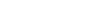 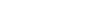 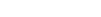 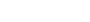 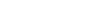 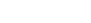 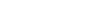 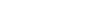 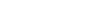 MondayTuesdayWednesdayThursdayFridaySaturdaySunday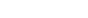 WORKWORKWORKWORKWORK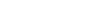 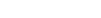 PSY101MGT100Assignment workOnline lectureMGT100PSY101Assignment workLecture notesPSY101MGT100ReadingLecture notesLUNCHLUNCHLUNCHLUNCHMGT100PSY101ReadingAssignment work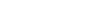 PSY101MGT100Online lectureLecture notesMGT100PSY101Assignment workAssignment work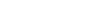 PSY101Academic skillsAssignment workdevelopment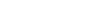 NIGHT OFFNIGHT OFFNIGHT OFFSPORTMGT100Online class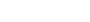 PSY101PSY101MGT100Assignment workAssignment workAssignment work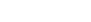 MGT100MGT100PSY101Assignment workAssignment workAssignment work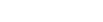 